History Focus – The Greatest Explorers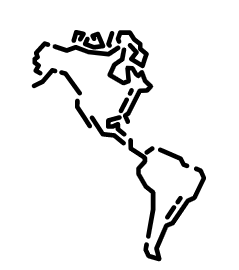 Enquiry Question: Who were the greatest explorers?Year 1– Tom Crean’s RabbitThe Curriculum – Threshold ConceptsHistory 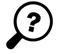 Investigate and interpret the past.This concept involves understanding that our understanding of the past comes from an interpretation of the available evidence.Build an overview of world history.This concept involves an appreciation of the characteristic features of the past and an understanding that life is different for different sections of society.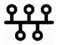  Describe significant people from the past such as: Ibn Battuta, Captain Cook, Roald Amundsen, Captain Robert Falcon Scott and Sunita Williams.Understand chronology.This concept involves an understanding of how to chart the passing of time and how some aspects of history studied were happening at similar times in different places.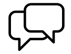 Communicate historically. This concept involves using historical vocabulary and techniques to convey information about the past.ScienceWork ScientificallyTo perform simple testsAsk simple questionsObserve closely, using simple equipmentGather and record dataUnderstanding the Earth’s movement in SpaceTo observe changes across the 4 seasons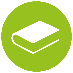 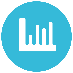 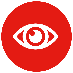 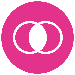 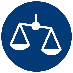 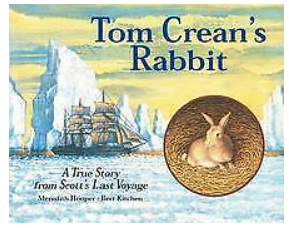 English focus text: Tom Crean’s Rabbit by Meredith HooperShort writing outcomes:Diary writing from sailor’s point of viewLetter to Tom CreanProcedural writing – what to pack to go exploringLink Reading: 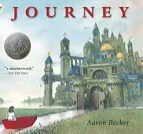 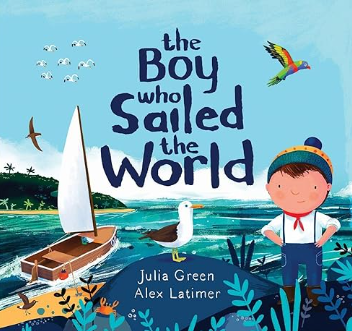 P.E: Games 4- Invasion GamesKicking and ControllingI.C.T: IT bug HuntersFinding, saving, organising, sending and presentingRE: Theme: Easter – Palm SundayConcept: SalvationKey Question: Why was Jesus welcomed like a King or celebrity by the crowds on Palm Sunday?Religion: Christianity• Present the key teachings and beliefs of a religion.• Refer to religious figures and holy books to explain answersPSHE: Jigsaw Healthy MeMusic: Music Express:Our SchoolPattern MFL: Language Angels: Seasons.History Investigate and interpret the past.This concept involves understanding that our understanding of the past comes from an interpretation of the available evidence.Build an overview of world history.This concept involves an appreciation of the characteristic features of the past and an understanding that life is different for different sections of society. Describe significant people from the past such as: Ibn Battuta, Captain Cook, Roald Amundsen, Captain Robert Falcon Scott and Sunita Williams.Understand chronology.This concept involves an understanding of how to chart the passing of time and how some aspects of history studied were happening at similar times in different places.Communicate historically. This concept involves using historical vocabulary and techniques to convey information about the past.ScienceWork ScientificallyTo perform simple testsAsk simple questionsObserve closely, using simple equipmentGather and record dataUnderstanding the Earth’s movement in SpaceTo observe changes across the 4 seasonsEnglish focus text: Tom Crean’s Rabbit by Meredith HooperShort writing outcomes:Diary writing from sailor’s point of viewLetter to Tom CreanProcedural writing – what to pack to go exploringLink Reading: The Curriculum:Art and Design: Exploring watercolourWe are going to enjoy a freeing exploration of watercolour, building our understanding of the properties of the medium, and opening our minds as to how imagery can be created.  DT: Free standing structures- Making a moving story.